SMLOUVA O DÍLOuzavřená podle ustanovení § 2586 a násl. zákona č. 89/2012 Sb., občanský zákoník, ve znění
pozdějších předpisů, (dále jen „OZ“)Smluvní stranyObjednatel:Kroměřlžské technické služby, s.r.o.sídlem:	Kaplanova 2959,767 01 KroměřížIČO:	26276437DIČ:	CZ26276437zastoupená: Mgr. Bc. Karlem Holíkem, BA, MBA , jednatel společnostiMgr. Bc. Janem Hebnarem , MBA , jednatel společnosti(dále jen „objednatel“)Zhotovitel:	HELM s.r.o,sídlem: Kojetínská 3881/84, 767 01 Kroměříž IČO: 26240769 DIČ: CZ26240769 (dále jen „zhotovitel“)(společně též „smluvní strany“)Smluvní strany uzavřely na základě podkladů dále uvedených v článku II. tuto smlouvu o dílo (dále jen "smlouva"):Předmět smlouvySmlouvaje uzavírána s ohledem na záměr zhotovitele směřující k provedení služeb a vůli objednatele tyto služby zrealizovat, přičemž realizace dílčích plnění podle této smlouvy bude realizována prostřednictvím jednotlivých objednávek objednatele a jejich potvrzením zhotovitelem.Zhotovitel se zavazuje po dobu platnosti a účinnosti smlouvy zajišťovat formou dílčího plnění provádění revizí a periodických revizí , revizí hromosvodů, elektrických spotřebičů, strojů a zařízení a s tím souvisejících elektroprací na -budovách a bytech ve vlastnictví města Kroměříže a ve výpůjčce objednatele..Revize budou prováděny podle požadavků objednatele, a dle platných ČSN, součástí revize bude protokol o provedené revizi ve trojím vyhotov0u, kdyx*bjednatel obdrží dva výtisky a dodavatel j eden výtisk.	Nejzazší termín provedení příští pravidelné revize bude stanoven v závěru protokolu o revizi. Při každém zahájení revizí bude stanoven termín dokončení revize, nejdéle však tři měsíce od zahájení revize.Doba a místo plněníSmlouva se uzavírána dobu určitou 2 rok od data podpisu smlouvy, maximálně však do vyčerpání limitu ve výši 1 900 000,-Kč.Místem plnění je:budovy a byty ve vlastnictví města Kroměříže a výpůjčce objednatele.Cena dílaSmluvní strany se dohodly, že částka odpovídající celkovému součtu plnění dle smlouvy po dobu účinnosti smlouvy nepřesáhne částku 1 900 000,-Kč bez DPH.Cena prací a služeb jsou uvedeny v příloze č.l smlouvy je platná, nejvýše přípustná a nepřekročitelná po celou dobu účinnosti smlouvy a zahrnuje veškeré náklady zhotovitele.Cena prací a služeb může být měněna pouze;v případě změny sazby DPH nebo v případě změny sazeb zákonných poplatků, cena bude pro tento případ upravena písemným dodatkem ke smlouvě,dojde-li ke změně právních předpisů či technických norem majících vliv na rozsah služeb, v tomto případě bude upraveno písemným dodatkem ke smlouvě.Platební podmínkyÚhrada ceny díla bude provedena v české měně, dle předložených dílčích faktur na základě přiloženého soupisu provedených prací. Soupis provedených prací a dodávek musí být před předložením faktury odsouhlasen zástupcem objednatele . Faktury jsou splatné do 30-ti dní ode dne jejich doručení objednateli. Smluvní strany se dohodly, že povinnost k úhradě faktur je splněna v okamžiku, kdy dlužné částky byly odepsány z účtu objednatele. K fakturám budou přiloženy protokoly o provedení prací, odsouhlasené odpovědným pracovníkem objednatele.Faktura vystavená zhotovitelem musí odpovídat svou povahou pojmu účetního dokladu dle účinných právních předpisů. Pokud faktura nemá sjednané náležitosti, objednatel je oprávněn požadovat po zhotoviteli, aby ji doplnil, nejpozději však do 15-ti dní ode dne, kdy ji prokazatelně obdržel. Požadavek na doplnění faktury musí být písemný, přičemž se za písemnou formu považuje také úkon učiněný elektronickými prostředky. Lhůta splatnosti faktury počíná potom běžet dnem, kdy objednatel obdržel bezchybnou fakturu.Objednatel je oprávněn odečíst své splatné pohledávky za zhotovitelem, protijakémukoliv závazku vůči zhotoviteli. Zhotovitel se zavazuje nepostoupit své závazky vyplývající z této smlouvy a pohledávky za objednatelem třetí osobě.a) Práce, které provedl zhotovitel o své újmě odchylně od smlouvy nebo nad rámec smlouvy, se do soupisu prací nesmějí zařazovat a nebudou proplaceny. Úhrada těchto prací se provede jen tehdy, jestliže objednatel dodatečně s jejich provedením projeví souhlas.Odpovědnost za škoduZhotovitel odpovídá za veškeré škody, které jeho Činností při provádění díla vzniknou objednateli nebo třetím osobám a zavazuje se nahradit je především uvedením v předešlý stav. Objednatel, po projednání se zhotovitelem stanoví lhůtu, do které má být škoda napravena. Pokud nedojde k nápravě závadného stavu ani do 14-ti dní po uplynutí této lhůty, může objednatel zajistit nápravu třetí osobou na účet zhotovitele. Zhotovitel se zavazuje uhradit náklady spojené s náhradou takto vzniklé škody do 15-ti dní ode dne, kdy mu byly předány odpovídající účetní doklady.Předání a převzetí dílaDílčí objednávky na provedení služeb budou prováděny e-mailem, který bude objednatel zasílat na e-mailovou adresu zhotovitele	Záruční doba a odpovědnost za vadyZáruční lhůta pro uplatnění nároků za vady se činí 60 měsíců od provedení prací.Smluvní pokuty a úroky z prodleníJe-li objednatel v prodlení s úhradou platby podle čl. VI. odst. 1 smlouvy, je povinen uhradit zhotoviteli úrok z prodlení z neuhrazené dlužné částky ve výši stanovené nařízením vlády č. 351/2013 Sb., kterým se určuje výše úroků z prodlení a nákladů spojených s uplatněním pohledávky, určuje odměna likvidátora, likvidačního správce a člena orgánu právnické osoby jmenovaného soudem a upravují některé otázky Obchodního věstníku a veřejných rejstříků právnických a fyzických osob, ve znění pozdějších předpisů.Za prodlení s předáním dílčích plnění ve lhůtě uvedené v Čl. III. odst. 2. smlouvy, uhradí zhotovitel objednateli smluvní pokutu ve výši 1.000,- Kč za každý i započatý den prodlení.Ujednání o smluvních pokutách a úrocích z prodlení uvedená v předchozích odstavcích nemají vliv na vznik nároků objednatele na náhradu případně vzniklé a prokázané škody.Splatnost smluvních pokut a úroků z prodlení je stanovena na 15 kalendářních dnů ode dne doručení jejich vyúčtování druhé straně.Zvláštní ustanoveníZhotovitel se zavazuje během dodání služeb i po jejich dodání objednateli, zachovávat mlčenlivost o všech skutečnostech, o kterých se dozví od objednatele v souvislosti s plněním smlouvy. Tato povinnost mlčenlivosti trvá i po ukončení smlouvy.Vyskytnou-li se události, které jedné nebo oběma smluvním stranám částečně nebo úplně znemožní plnění jejich povinností podle smlouvy, jsou strany povinny se o tomto bez zbytečného odkladu informovat a společně podniknout kroky k jejich překonání.Stane-li se některé ustanovení smlouvy neplatné či neúčinné, nedotýká se to ostatních ustanovení smlouvy, která zůstávají platná a účinná. Smluvní strany se v tomto případě zavazují dohodou nahradit ustanovení neplatné (neúčinné) novým ustanovením platným (účinným), které nejlépe odpovídá původně zamýšlenému ekonomickému účelu ustanovení neplatného (neúčinného). Do té doby platí odpovídající úprava obecně závazných právních předpisů České republiky.Zhotovitel při plnění smlouvy si je vědom povinností vyplývajících ze zákona č. 101/2000 Sb., o ochraně osobních údajů a o změně některých zákonů, ve znění pozdějších předpisů (dále jen „zákon o ochraně osobních údajů“), a z nařízení Evropského parlamentu a Rady (EU) 2016/679, obecné nařízení o ochraně osobních údajů (dále jen „GDPR“). Zhotovitel je oprávněn zpracovávat osobní údaje v rozsahu nezbytně nutném pro plnění předmětu této smlouvy, za tímto účelem je oprávněn osobní údaje zejména ukládat na nosiče informací, upravovat, uchovávat po dobu nezbytnou k uplatnění práv prodávajícího vyplývajících ze smlouvy, předávat zpracované osobní údaje kupujícímu, osobní údaje likvidovat, vše v souladu se zákonem o ochraně osobních údajů a GDPR.Společná ustanoveníPrávní vztahy založené touto smlouvou a v ní výslovně neupravené se řídí obecně závaznými právními předpisy, zejména OZ.Spory, vyplývající ze smlouvy, budou řešeny dohodou smluvních stran. V případě, že spor nebude vyřešen dohodou smluvních stran, budou řešeny příslušným soudem.Je-li třeba některých projevů vůle souvisejících s plněním smlouvy učinit písemně, postačí k tomu použití elektronických prostředků, pokud není vyžadováno obecně závazným právním předpisem odeslání prostřednictvím držitele poštovné licence. Při použití elektronických prostředků se má za to, že zpráva byla doručena, pokud správce systému neoznámil do 24 hodin od jejího odeslání odesilateli, že ji nelze doručit.Vyskytnou-li se události, které jedné nebo oběma smluvním stranám částečně nebo úplně znemožní plnění jejich povinností podle této smlouvy, jsou strany povinny se o tomto bez zbytečného odkladu informovat a společně podniknout kroky k jejich překonání.Závěrečná ustanoveníKaždá ze smluvních stran může kdykoli navrhnout změnu smlouvy a pokud s takovou změnou druhá strana souhlasí nebo pokud došlo k jiné dohodě, stvrdí smluvní strany změnu dodatkem ke smlouvě. K podpisu takového dodatku jsou oprávněny osoby, které podepsaly smlouvu nebo jejich právní nástupci. Dodatky budou číslovány vzestupnou nepřetržitou řadou počínaje číslem 1.Smlouva je vyhotovena ve dvou výtiscích, každý s platností originálu, z nichž každá ze smluvních stran obdrží po jednom výtisku. Smlouva nabývá platnosti dnem podpisu0) Účinnost smlouvy končí vyčerpáním stanoveného finančního limitu v článku V. odst. 1 (na tuto skutečnost bude zhotovitel písemně upozorněn objednatelem a bude uzavřena dohoda u ukončení smlouvy) nebo uplynutím lhůty, pro kterou byla smlouva sjednána.Vzhledem k naplnění podmínek stanovených zákonem č. 340/2015 Sb., o zvláštních podmínkách účinnosti některých smluv, uveřejňování těchto smluv a o registru smluv (zákon o registru smluv), ve znění pozdějších předpisů, bude tato smlouva uveřejněna v registru smluv v plném znění. Smlouvu v registru uveřejní objednatel.Smluvní strany si sdělily všechny skutkové a právní okolnosti, o nichž k datu podpisu této smlouvy věděly nebo vědět musely, a které jsou relevantní ve vztahu k uzavření této smlouvy.Smluvní strany prohlašují společně, že smlouvaje projevem jejich svobodné vůle a že si její obsah přečetly a bezvýhradně s ním souhlasí, což stvrzují svými vlastnoručními podpisy.ELEKTROMONTÁŽE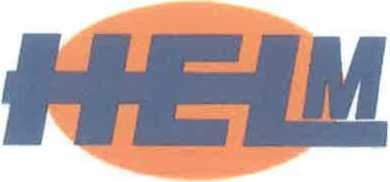 Kojetínská 3881, 767 01 Kroměřížtel.: 573 034 163ww.hdmkm.tzhelmkm@helmkm. czNABÍDKAč. 4Zadavatel: Kroměřížské technické službyZastoupeno: Bc. Zdeněk Bečka, MBAZakázka : Zajištění servisních služeb elektroinstalacích, SINOPROUD A SLABOPROUD vč. REVIZÍ na domech ve správě KTS.Datum: 17.1.2023Kroměřížské firma s působností od roku 1994 zajišťuje komplexní služby od projektové dokumentace, montáže, uvedení do provozu a vypracování revizí.montáž bytové a průmyslové instalace do 1000V - montáž, opravy a údržba rozvodů STA, - zabezpečovacích a kamerových systémů, - domácích telefonůopravy a údržby elektrických zařízeníprovádění výchozích, periodických a mimořádných revizímontáž a opravy hromosvodůuvedení do provozu, komplexní zkouškyškolení obsluhy, proškolení a přezkoušení pracovníků s elektrotechnickou kvalifikací dle vyhlášky 50/78Sb.dokumentace skutečného provedeníopravy a servis